	RWE Gas Storage. s.r.o.	TS-A-15GS002/7533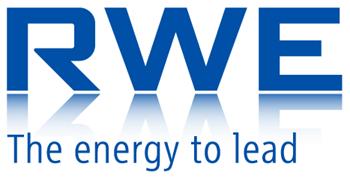 	Prosecká 855/68	Page 1 from 5	190 00 Praha 9TECHNICAL SPECIFICATIONBall ValveSectional shut-off valve DN 400 PN 63(POV)Prague	6. 2. 2015Basic informationApplicant’s statement to the individual items according to article 1.1 of the CallItemNameSpecification1CODE TS-A-15GS002/75332SITEUGS Dolní Dunajovice3VALVE TYPEBall valve (hereinafter referred to as BV) with combined sealing and pneumatic actuator.4NOMINAL DIAMETER (DN)4005NOMINAL PRESSURE (PN)636QUANTITY4 pcs7DESIGN TAGHV-611, HV-612, HV-613, HV-6148MEDIUMNatural gas pursuant to ČSN EN ISO 13 4439MEDIUM TEMPERATUREIn operation +5°C ÷ +20°C
Out of operation -30°C ÷ +50°C (pipeline under operating pressure, no medium flow)10AMBIENTE TEMPERATURE-30°C ÷ +50°C11ENVIROMENTZone 2 IIA T1 dle ČSN EN 600 79-10-112OPERATING PRESSURE4,5 ÷ 6,1 MPa13TEST PRESURE1.43  times the nominal pressure (pressure test of the pipeline before commissioning)14SILSIL is not required15VALVE PURPOSESectional (border) shut-off valve with a safe position FC (FC = Fail Closed ) used for the closure of individual sections during emergency conditions .16LOCATIONOutdoor, aboveground, on horizontal pipeline (valve horizontally, pneumatic actuator above the valve.17TYPE OF OPERATIONDiscontinuous operation that is standard for the operation of a seasonal underground gas storage. The foreseen frequency of valve position change does not exceed 100 cycles per year.18BALL VALVE SERVICE LIFE INCLUDING THE ACTUATORAt least 30 years under the operating conditions specified in this technical specification.Technical requirements for the ball valveTechnical requirements for the ball valve19TYPE OF BALL VALVEAboveground, flanged, low version without the extension, with single acting pneumatic actuator, epoxy coating20CONSTRUCTION LENGTH Designated by the supplier  - according to ISO 14 313:200721SAFETY FACTOR2.15 (for all parts of the ball valve under pressure)22LEAKAGE CLASSClass V pursuant to IEC 60534-4 (valve body shall be absolutely leak-proof outwards).23BALL SEALING SYSTEMCombined sealing (primary metal to metal sealing, secondary soft (exclusively therban).24EMERGENCY BACKUP BALL SEALINGThe ball valve shall be fitted with a system for the emergency tertiary backup sealing for the case of ball valve tightness failure. The backup sealing equipment (sealant paste, applicator) shall be included in the delivery.25BALL VALVE STEMShall be of the anti-blow-out type to prevent the blowing out of the stem during the dismounting of the actuator.26EMERGENCY BACKUP SEALING OF THE STEMThe ball valve shall be fitted with a system for the emergency backup sealing of the ball valve for the case of a sealing failure. The backup sealing equipment (sealant paste, applicator) shall be included in the delivery.27STEM SEALINGThe ball valve shall enable the safe replacement of the upper sealing of the stem while in service.
Control pin in „Fire–safe„ and „Anti–blow–out„28CONNECTION TO THE PIPELINEFlanged. Flanges manufactured according to ANSI B16.5, class 600 / RF (counter flanges, connecting material and sealing are included in the delivery). Connecting pipe dimension  Ø 406,4 x 8 mm.29BALL VALVE BODYSplit-body or top-entry. The ball valve body shall enable the replacement of the ball and sealing.30BALL VALVE STRUCTUREThe ball valve shall be a full bore valve, bidirectional, the reduction of the bore shall not exceed the values defined in API 6D or EN13942.        
The ball valve shall be DBB (double block and bleed). The ball valve shall have guaranteed tightness of the interspace both in the closed and open position.
The ball valve shall be of the Double Piston Effect type (bidirectional, at least one saddle shall be leak-proof when the other one fails).
The ball valve shall be of the Fire Safe type in line with API 6FA.
The ball valve shall be antistatic.                                                        The ball valve structure shall be free of any cavities where deposits or hydrates could form limiting the proper functioning of the ball valve.The ball valve have to be Trunnion mounted ball.31CHARPY TESTTo be conducted in line with ISO 14313:200732BALL VALVE SLUDGE DISCHARGE SYSTEMThe ball valve shall be fitted with a sludge discharge system that will terminate with ball valve and capping with a pressure cap. The sludge discharge ball valves of the ball valve shall exhibit a long service life.33BALL VALVE AIR VENTINGThe ball valve shall be fitted with air venting of the closed middle part of the body – the air venting will terminate with ball valve and capping with a pressure cap. The ball valves of the air venting of the ball valve shall exhibit a long service life.34MARKING OF THE BALL VALVE POSITIONSThe terminal positions of the ball valve shall be clearly and unambiguously marked on the valve as well as the actuator.35CONNECTION OF THE BALL VALVE ACTUATORIn line with CSN EN ISO 521136BALL VALVE INSTALLATIONThe ball valve body shall be fitted with a support for safe, easy, firm and reliable attachment of the valve to the base. The ball valve + actuator set shall be fitted with attachment points for easy and secure handling by a crane. The attachment points shall be located so as to rule out any the damage to the ball valve + actuator set and any of its parts and damage to the corrosion protection (including the paint coat) if the manufacturer’s handling instructions are observed. 37MARKINGPursuant to EN 13942, table 12, physical values will be specified in SI units, the nameplate will also contain the client’s CODE (item 1 of this technical specification).TECHNICAL REQUIREMENTS FOR THE ACTUATORTECHNICAL REQUIREMENTS FOR THE ACTUATOR38TYPEPneumatic, single-acting39ACTUATOR OUTPUTThe actuator shall be dimensioned for the reliable opening of the ball valve at the differential pressure of 2.0 MPa.40CONTROL AIRTreated control air with the pressure of at least 4.5 bar(g), max. 10.0 bar(g) is available. Reliable function of the actuator is required at the control air pressure of 4.5 bar(g).41CONTROL AIR REGULATIONThe actuator delivery shall also include the control air regulating station including sludge discharge and filtering of mechanical impurities (so-called filter regulator).42CONTROL AIR CONNECTIONThe actuator shall be prepared for control air connection 1/4" NPTF thread.43SAFE POSITIONIn the case of any energy outage (control voltage, loss of control air pressure) the actuator shall bring the ball valve safely to the safe position “CLOSED” (fail close), closed by a spring.44TIME FOR THE OPENING /CLOSING OF THE BALL VALVEDuring the standard operation the actuator shall ensure the reliable opening/closing of the ball valve within 90 seconds.45TIME FOR THE EMERGENCY SHUTDOWN OF THE BALL VALVEThe actuator shall ensure the reliable closing of the ball valve within 10 seconds in the case of a condition assessed as an accident or in the case of a loss of energy (loss of control voltage, loss of control air pressure).46HI-PILOTNone.47ACTUATOR POSITION MONITORINGThe actuator will be fitted with terminal position sensors (open/closed) of the EExi – Namur type (we prefer terminal sensors with a terminal board for cable connection integrated in the position sensor).48ACTUATOR POSITION INDICATORThe actuator will be fitted with continuous mechanical indicator of the position, the terminal positions “OPENED” and “CLOSED” will be clearly marked on the actuator.49FIRE SAFEThe actuator does NOT have to be Fire Safe50VALVE CONTROL AND DIAGNOSTICSActuator will be no manual auxiliary control.The ball valve + drive assembly will be equipped with a solenoid valve EExd (or EExm), voltage level 24 VDC -– coil with low power intake < 5W. The solenoid valve is used to override the ball valve to a safe position.51FITTING THE DRIVE TO BALL VALVE BODYThe ball valve will be equipped with drive at the factory, adjustment of the ball valve will also be done at the factory – is required delivery of complete assemblies. Ball valve reviving within UGS facility will be done after its installation in pipe technology Suppliers. Commissioning of the valve into service, the supplier and then train the operator's staff for operation and maintenance (commissioning and operator training is included in the contract).52PAINT COAT SYSTEMPaint coat system and the color finish of the ball valve and the actuator according to the ball valve and actuator manufacturer’s standard, the guaranteed service life of the paint coat shall be at least 15 years.53PACKAGING AND CONSERVATIONThe packaging and conservation of the subject of the delivery within the scope of this technical specification shall be provided by the contractor so as to protect the delivery from mechanical damage during transportation and handling at the construction site conducted in line with the manufacturer’s instructions and the protection against weather influences during storage in outdoor environment would be effective for the period of at least 3 months. Each delivery package shall be marked by an identification code which specifies the individual parts of the delivery in the bill of delivery.54STANDARDS AND REGULATIONSTPG 201 01, TPG 935 01, TPG 702 0455QUALITY AND CERTIFICATIONEN 10204-3.1Certificate of non-explosiveness shall be issued by an authorized test laboratory recognized in the Czech RepublicThe product will be marked by the CE signA declaration of conformity shall be issued for the complete ball valve including the actuator and accessories which form a part of the ball valve and the actuator in accordance with the Act no. 22 / 1997Sb. as amended.Scope of the delivery56Complete ball valve with mounted actuator and all mounted accessories (all tubing, wiring, ...) according to the technical specifications, perfectly tuned for safe and reliable operation with the parameters specified in this technical specification.57All cable ducts ( EExe and EExi according to the application for the cable diameter 6.2 mm).58Accompanying technical documentation in Czech language. Instructions for installation, operation and maintenance in the Czech language.59N/A60All certificates, records of all tests to verify the properties deliveries specified in this technical specification or required by applicable generally valid Czech national and European standards and regulations (eg. A certificate of Fire Safe design, antistatic design, protocol Charpy test, ATEX , PED, protocols pressure and tightness test in the factory all parts of protocols for non-destructive testing (NDT) base material and welded joints, ...).Certificate of quality materials according to DIN EN 10204-3.1 assigned certificates.Certificate of quality and completeness of the supply.Declaration of Conformity in accordance with Law no. 22 / 1997Sb. as amended.Product Data Sheet - product specifications, incl. complete assembly drawing of ball valve and acruator, including the main dimensions, parts lists, assembly, showing details of the connection ends, the detail design of the sealing system (incl. Emergency prevent leakage), detail design of the sealing system of the control shaft, indicating materials and design outfit, putting the starting torque (force) expected for the most demanding operating conditions and allowable load of connection points (tensile, bending)Separate drawing of the entire assembly KK + drive, which will now illustrate made NDT testsAll Certificates, reports will be delivered by the supplier in Czech or English or German.Declaration of warranty and post-warranty service valve and actuator in the Czech Republic61Paint for the contingent repair of the ball valve and actuator paint coal.62Set of parts for the installation of the ball valve and the actuator and commissioning.63Technical specifications of main components in order to ensure the ordering (supply) in case of failure (e.g. sludge discharge system ball valves, air control solenoid, etc ..)64N/A65Set of spare parts for 2 years of operation.